	https://a2zautoservices.com/Coupon_Details.php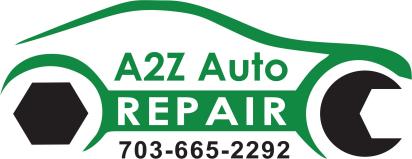 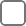 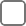 A2Z RepairSelect Coupon:Oil Change With Tire Rotation $55.99 + TAX ( Oil Change - Mobile 1 Synthetic oil + upto 5 QTS )
   	      Brake Job $139.99 + TAX ( Front or Rear Replace Pads Only )
   	      Brake Flush $69.99 + TAX
   	      Coolant Flush $55.99 + TAX ( Includes Upto 1 Gallon Antireeze )
    	      Power Steering Flush $59.99 + TAX
    	      Wipers Each $9.99 + TAXName:First	LastPhone Number:E-Mail:Vehicle Year, Make and ModelComments and Questionshttps://a2zautoservices.com/Coupon_Details.php